МКУК «Первомайская поселенческая библиотека»Структурное подразделение: детская библиотека23.01.2020Урок радостного чтения:«Доктор Айболит спешит на помощь»(к 95-летию книги К. Чуковского «Доктор Айболит») Приняли участие: Школа № 16, 2 «А» класс, преподаватель Журавлева И. Н.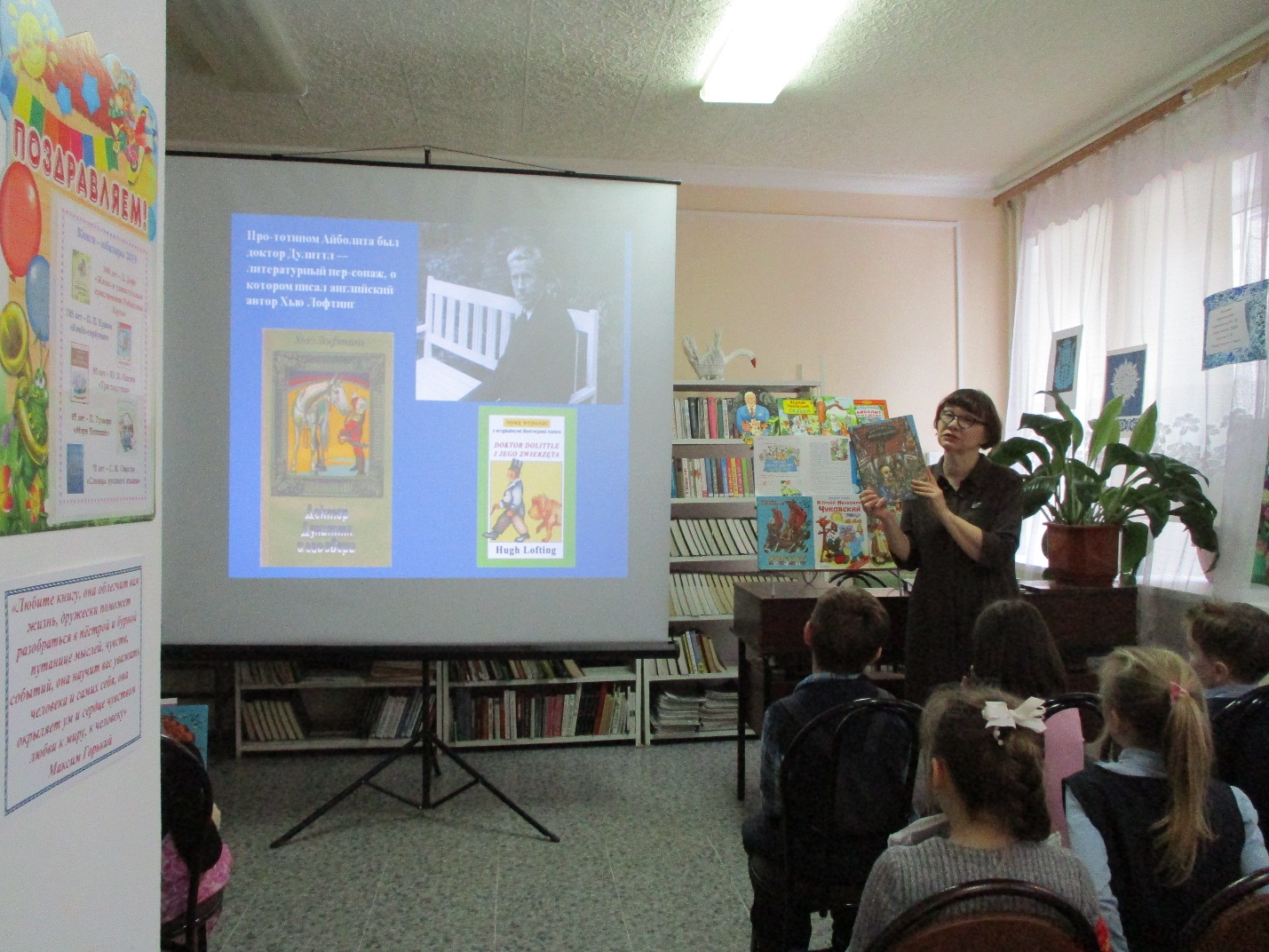 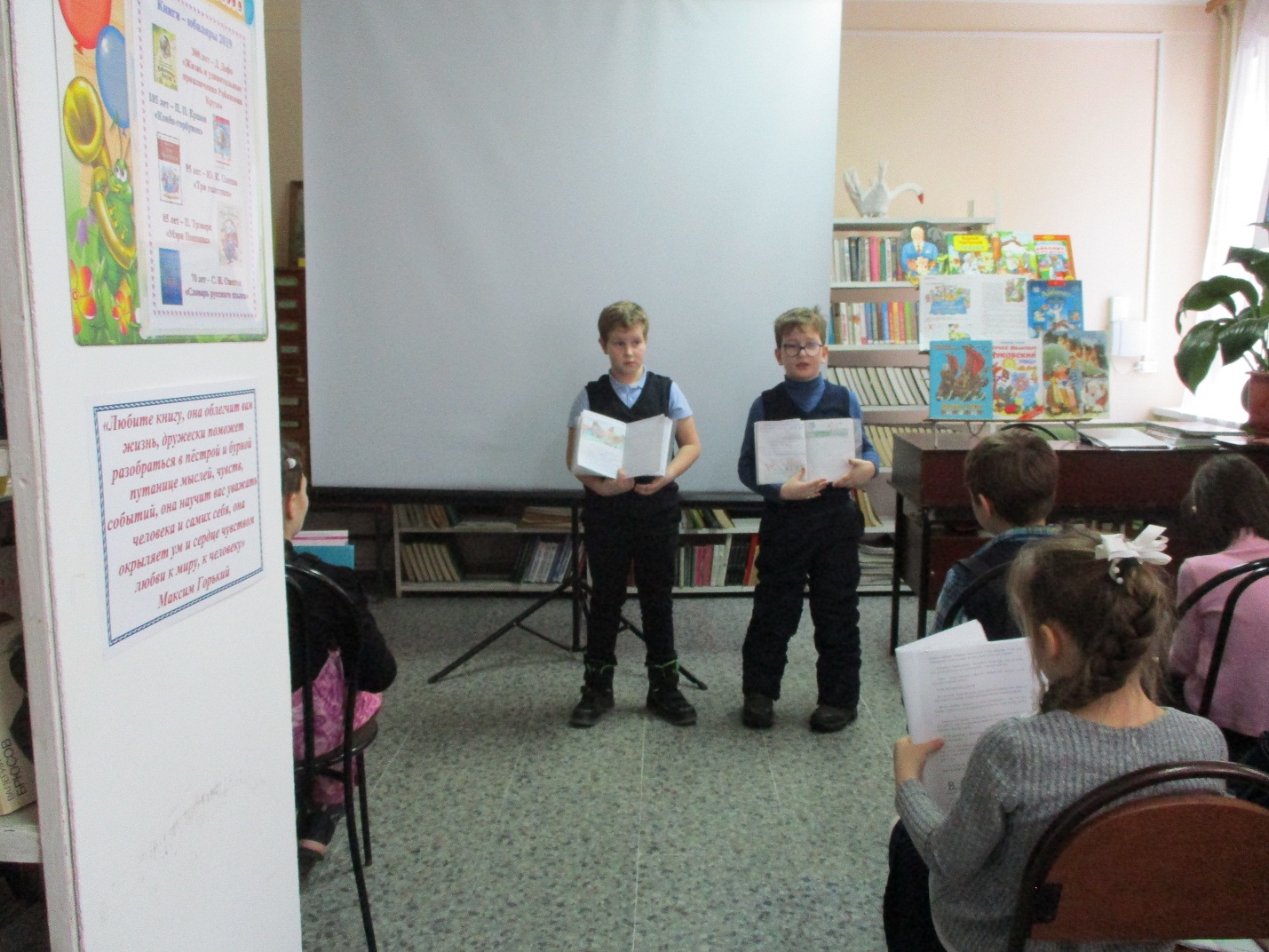 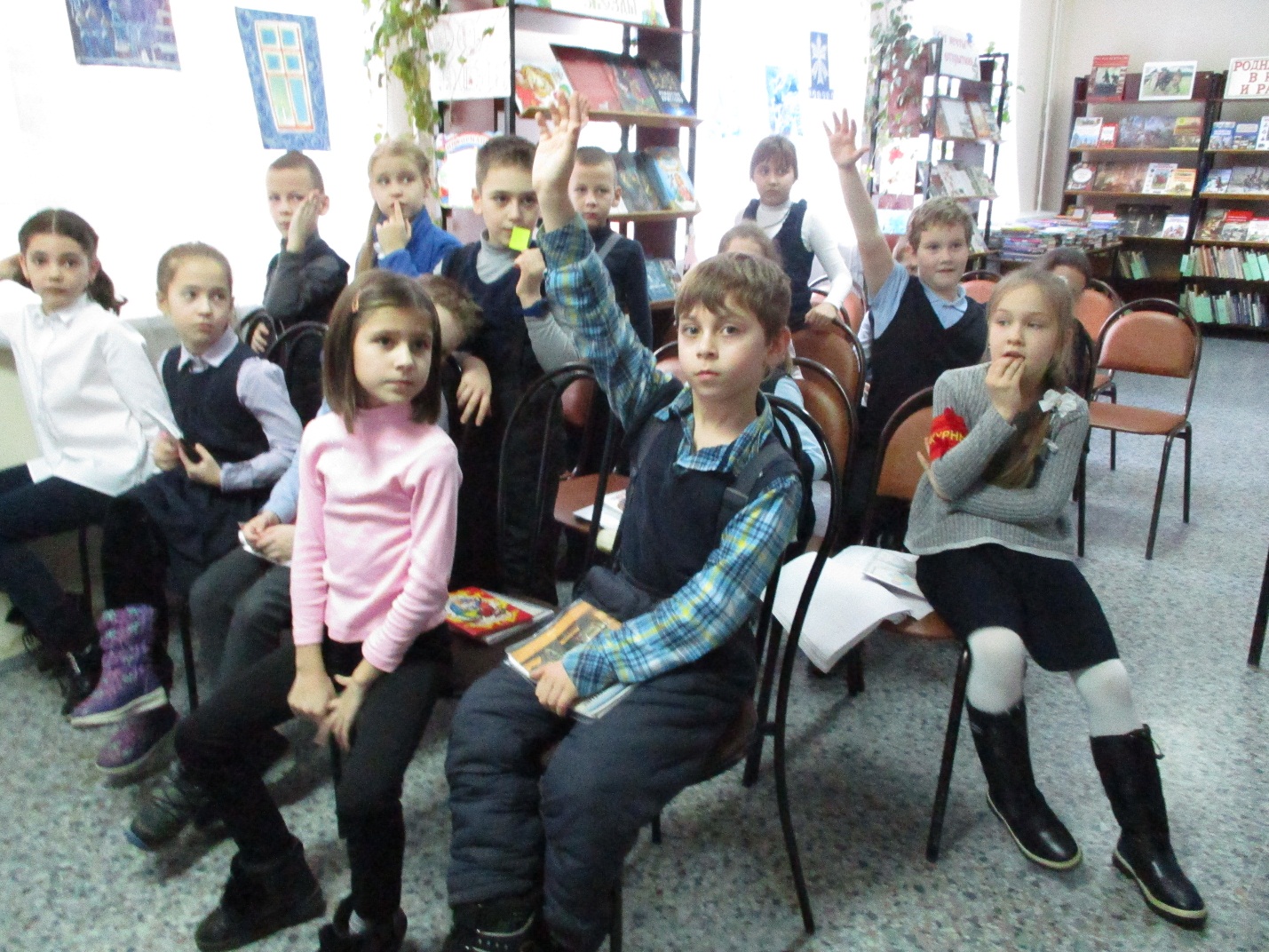 